Arbeiten mit TabellenAufgabe atlantaStelle in der gegebenen Tabelle die gesamten Rahmenlinien in einer Strichstärke von 3pt dar.Färbe das Zellenfeld „Paramter“ mit gelber Farbe ein.Text Lösung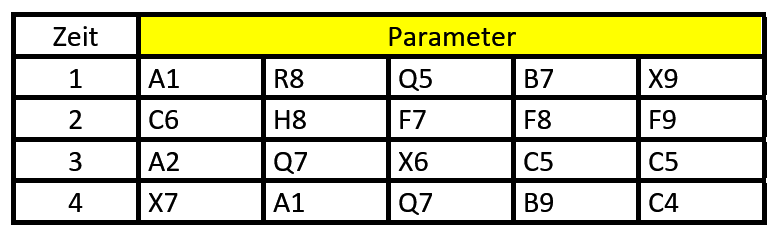 ZeitParameterParameterParameterParameterParameter1A1R8Q5B7X92C6H8F7F8F93A2Q7X6C5C54X7A1Q7B9C4